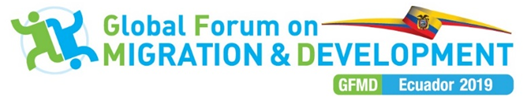 For any other question, please contact the GFMD Support Unit at support.unit@gfmd.org. Twelfth GFMD Summit “Sustainable approaches to human mobility: Upholding rights, strengthening state agency, and advancing development through partnerships and collective action”Application to Participate in the GFMD 2019 MarketplaceTwelfth GFMD Summit “Sustainable approaches to human mobility: Upholding rights, strengthening state agency, and advancing development through partnerships and collective action”Application to Participate in the GFMD 2019 MarketplaceIn 2019, the Ecuadorian Chair has endeavored to create bridges, strengthen the dialogue among all GFMD stakeholders, and create a stronger evidence base for informed policy choices. The operationalization of the GFMD Marketplace at the Twelfth GFMD Summit is another step in this direction, by providing a physical “matchmaking” platform between those facing policy and practice issues and those providing targeted solutions in the context of migration and development.Preference will be given to Marketplace proposals that explore the issues related to the GFMD 2019 thematic agenda.In 2019, the Ecuadorian Chair has endeavored to create bridges, strengthen the dialogue among all GFMD stakeholders, and create a stronger evidence base for informed policy choices. The operationalization of the GFMD Marketplace at the Twelfth GFMD Summit is another step in this direction, by providing a physical “matchmaking” platform between those facing policy and practice issues and those providing targeted solutions in the context of migration and development.Preference will be given to Marketplace proposals that explore the issues related to the GFMD 2019 thematic agenda.Timeline11 October 2019: Deadline to submit proposals16 October 2019: Notification of selected proposals Evaluation of applications40%: Content and relevance to the Chair and the 12th GFMD Summit20%: Multi-stakeholder partnerships20%: Inclusion of migrants´ perspectives20%: Communication / Marketing SupportTimeline11 October 2019: Deadline to submit proposals16 October 2019: Notification of selected proposals Evaluation of applications40%: Content and relevance to the Chair and the 12th GFMD Summit20%: Multi-stakeholder partnerships20%: Inclusion of migrants´ perspectives20%: Communication / Marketing SupportPROPOSAL PROPOSAL M&D Exhibit Name Brief Description  
 (As an exhibitor, please explain the policy tool / program / service being offered, or policy / program advice, or capacity-building that is required)Brief Description  
 (As an exhibitor, please explain the policy tool / program / service being offered, or policy / program advice, or capacity-building that is required)Organizer(s)Contact person(s) / email address(es)Background materials Please provide link to the reference(s) here, or submit as attachment(s) Logistical Requirements For the information of GFMD organizers / Support Unit onlyRequested Stand / Booth NumberThe Chair reserves the right to grant the requested stand/booth, depending on availability. Early submission of request is highly encouraged.Do you need any other logistical support? If yes, please specify.